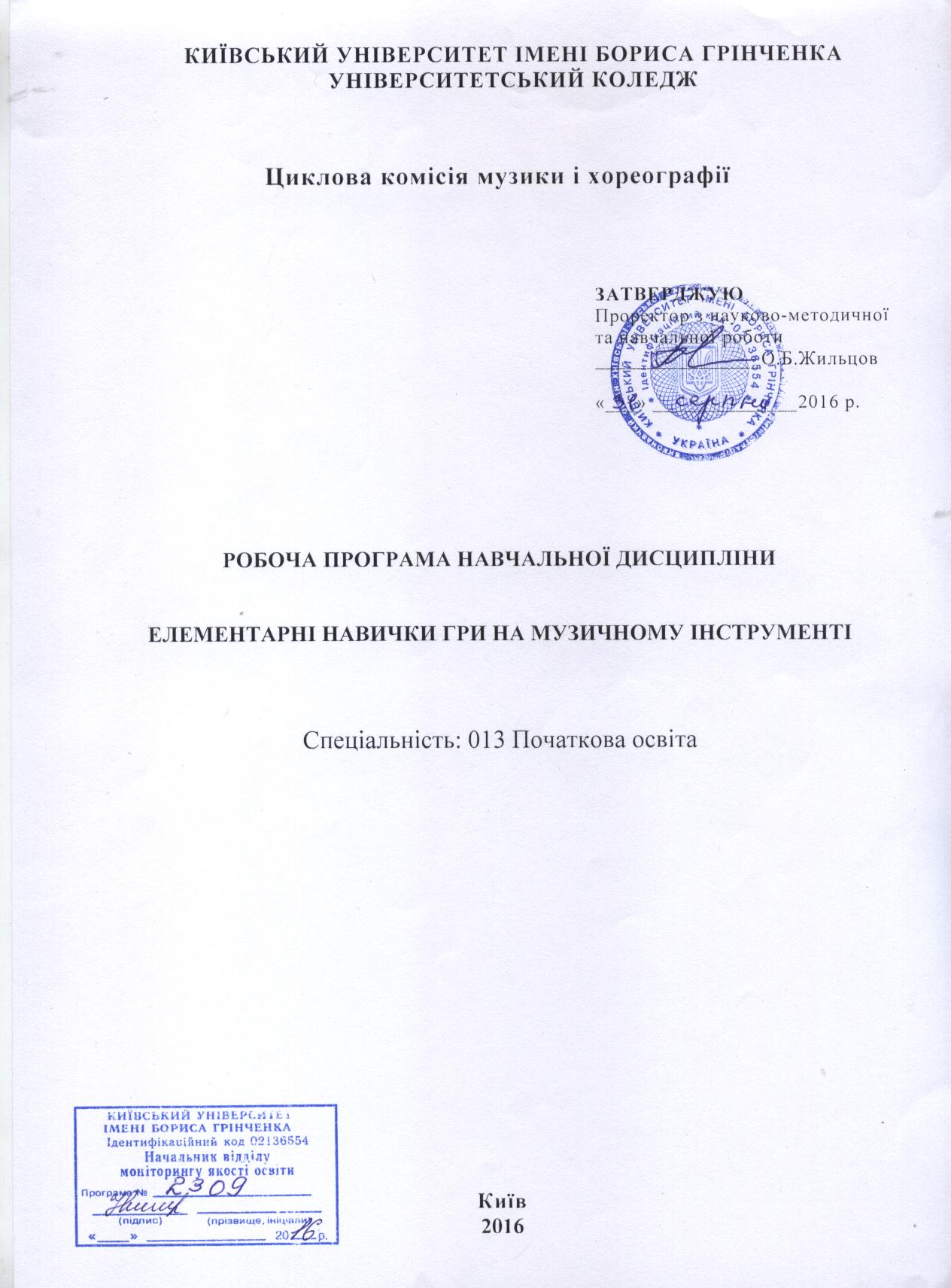 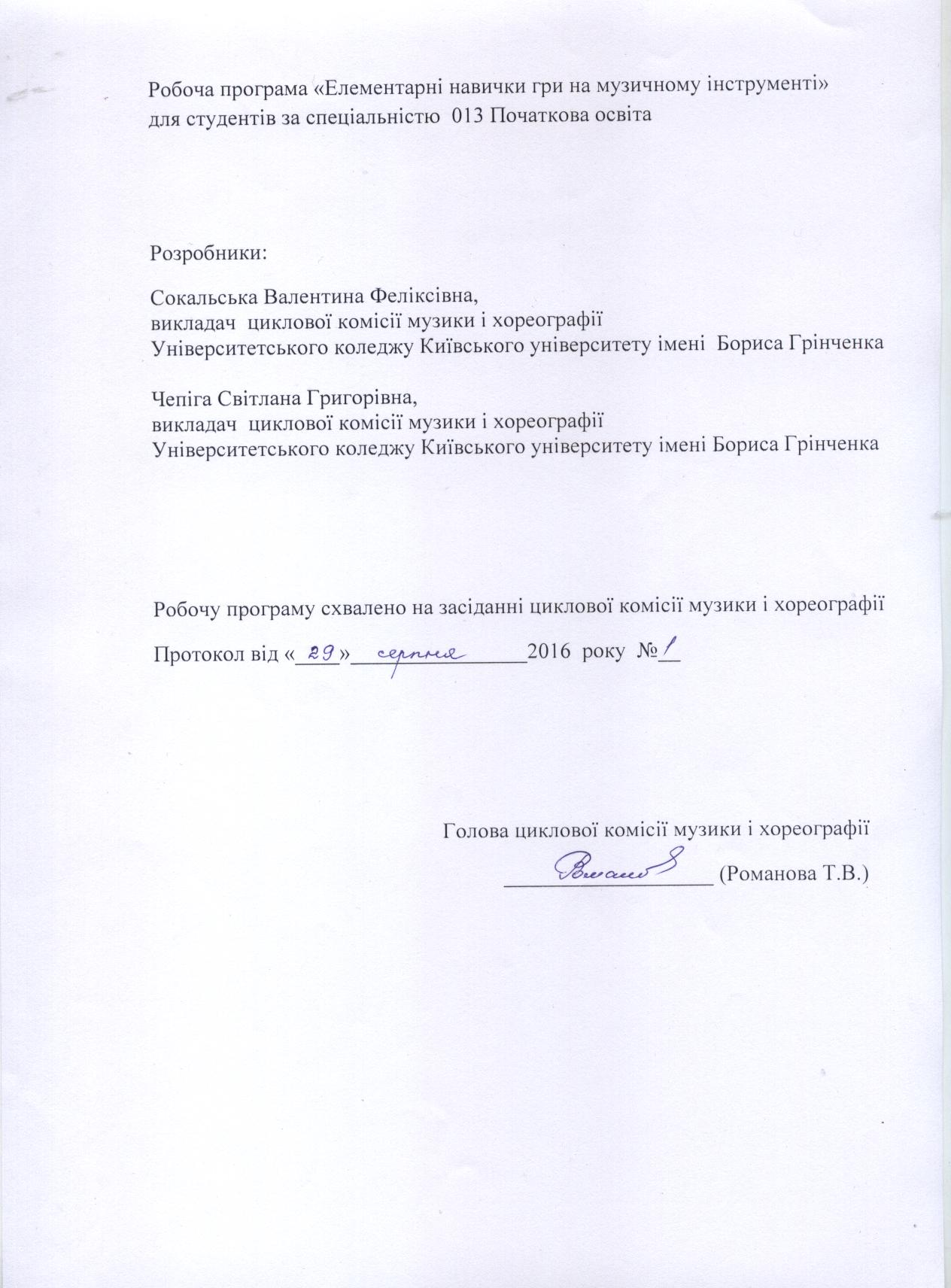 З М І С ТМета і завдання навчальної дисципліни, предметні компетентностіОпис предмета навчальної дисципліниТематичний план навчальної дисципліниНавчально-методична карта дисципліни Карта індивідуальної роботиКарта самостійної роботи студента  Завдання для самостійної роботиПрограмні та контрольні вимоги курсуКритерії оцінювання поточного та підсумкового контролюМетоди навчанняМетодичне забезпечення курсуОчікувані результатиРекомендована література:основна;додаткова.Мета і завдання навчальної дисципліниМета курсу: підготовка майбутнього фахівця в галузі початкової освіти, який володіє необхідними елементарними навичками гри на музичному інструменті (фортепіано), формування та розвиток музичної культури студента, збагачення його емоційного та естетичного досвіду під час  сприймання та інтерпретації творів музичного мистецтва і музично-практичної діяльності, а також формування ціннісних орієнтацій, потреби в творчій самореалізації та духовному самовдосконаленні. Основні завдання курсу: оволодіння елементарними навичками гри на музичному інструменті (фортепіано);формування  музичної грамотності і загальної музичної культури;виховання ціннісного ставлення до музичного мистецтва;  розвиток музичного та художньо-образного мислення;формування практичних умінь і навичок роботи з дітьми молодшого шкільного віку у процесі навчання грі на музичному інструменті ;сприяння розвитку  загальних та музичних здібностей студентів;формування культури почуттів, збагачення емоційно-естетичного досвіду;активізація та розвиток творчих можливостей студентів на основі засвоєння музичного репертуару; формування у студентів художнього смаку і виконавської  культури;ознайомлення з кращими зразками вітчизняної та зарубіжної музики, народної музичної творчості.В результаті вивчення навчальної дисципліни «Елементарні навички гри на музичному інструменті» у студента  мають бути сформовані такікомпетентності:загальні:знання основ теорії освіти та виховання, педагогіки та психології;застосування методів самовиховання, орієнтованих на систему   індивідуальних,     національних, загальнокультурних цінностей;здатність до аналізу та синтезу; спроможність до організації і планування; розуміння сутності та соціальної значущості своєї майбутньої професії; уміння використовувати інформаційно-комунікативні засоби та інноваційно-педагогічні технології у процесі вирішення професійних завдань;здатність до освоєння нового; здатність застосовувати знання на практиці; мотивація до покращення якості результату; прагнення до постійного професійного вдосконалення, успішної творчої самореалізації та бажання досягти успіху;предметні: володіння основами музичної грамоти;здатність виконувати нескладні твори різних музичних стилів;спроможність використовувати методи роботи над технікою гри (способи звуковидобування, знання закономірностей аплікатури, тощо); готовність виконувати гами,  арпеджіо, акорди, етюди на різні види техніки;володіння навичками транспонування мелодії дитячої пісні;вміння підібрати спрощений акомпанемент до шкільної пісні;володіння навиками читання нот з листа;здатність здійснювати музично-педагогічний аналіз твору;володіння арсеналом педагогічних засобів і методів;вміння акомпанувати співу дітей, музично-ритмічним рухам;спроможність використовувати музичні твори в проведенні комплексних занять  в початковій школі;готовність використовувати музичний інструмент у позакласній виховній роботі з дітьми (проведення свят, розваг, конкурсів); володіння певною музично-виконавською свободою;здатність самостійного створення репертуарного фонду для майбутньої творчої роботи;спроможність   аналізувати форму твору, особливості музичної мови;здатність творчого застосування методичних прийомів до певної вікової групи;володіння виконавськими навичками для збагачення музичних вражень дітей;наявність таких якостей, як творчість, ініціативність, музична культура, захопленість своєю професією;ОПИС ПРЕДМЕТА НАВЧАЛЬНОЇ ДИСЦИПЛІНИОПИС ПРЕДМЕТА НАВЧАЛЬНОЇ ДИСЦИПЛІНИТематичний план навчальної дисципліниЗмістовий  модуль  № 1.  Ознайомлення з музичним інструментом та основами муз. грамотиЗмістовий  модуль  № 2.  Формування навичок фортепіанної гриЗмістовий  модуль  № 3.  Розвиток піаністичних навичок та елементарних навичок співуЗмістовий  модуль  № 4.  Засоби музичної виразностіТематичний план навчальної дисципліниЗмістовий  модуль  № 5.  Удосконалення елементарних навичок гри на муз. інструментіЗмістовий  модуль  № 6.  Музичні жанри та музичні образиЗмістовий  модуль  № 7.  Знайомство з музичними інструментами (дитячими, симфонічного оркестру)Змістовий  модуль  № 8. Художньо-музична виразність. Навички публічного виконанняНавчально-методична  карта  дисципліни  «Елемент. навички гри на муз. інструменті»Разом: 120 год., практичні заняття – 56 год., індивідуальні заняття – 16 год., підсумковий контроль – 8 год., самостійна робота – 40 год.Карта  індивідуальної  роботиЗмістовий  модуль  № 1.Ознайомлення з музичним інструментом та основами муз. грамотиЗмістовий  модуль  № 2.Формування навичок фортепіанної гриЗмістовий  модуль  №3.Розвиток піаністичних навичок та елементарних навичок співуЗмістовий  модуль  № 4.Засоби музичної виразностіЗмістовий  модуль  № 5.Удосконалення елементарних навичок гри на муз. інструментіЗмістовий  модуль  № 6.Музичні жанри та музичні образиЗмістовий  модуль  № 7.Знайомство з музичними інструментами (дитячими, симфонічного оркестру)Змістовий  модуль  № 8.Художньо-музична виразність. Навички публічного виконанняКарта  самостійної   роботиТема  змістового  модуля  № 1: Ознайомлення з музичним інструментом та основами муз. грамотиТема  змістового  модуля  № 2: Формування навичок фортепіанної гриТема  змістового  модуля  № 3: Розвиток піаністичних навичок та елементарних навичок співуТема  змістового  модуля  № 4: Засоби музичної виразностіТема  змістового  модуля  № 5: Удосконалення елементарних навичок гри на муз. інструментіТема  змістового  модуля  № 6: Музичні жанри та музичні образиТема  змістового  модуля  № 7:Знайомство з музичними інструментами (дитячими, симфонічного оркестру)Тема  змістового  модуля  № 8: Художньо-музична виразність. Навички публічного виконанняЗавдання  для  самостійної  роботиЗмістовий  модуль  № 1.  Ознайомлення з музичним інструментом таосновами музичної грамотиТеми  № 2 - 3. Фортепіанна клавіатура. Написання нот 1-ї октави. Скрипічний      ключ. Вправи на постановку рук. Тривалість звуків. (2 год.)Ознайомлення з клавіатурою, знання назв октав. Вивчення розміщення нот 1-ї октави. Вміння записувати скрипічний ключ та ноти на нотному стані. Засвоєння теми про тривалість звуків. Розуміння відмінності між часовим продовженням звучання. Виконання вправ для формування навичок правильної постановки рук.Теми  №  4 - 5. Тактова риска. Такт. Музичний розмір. Написання нот 2-ї октави.  Аплікатура та її значення (2 год.)Засвоєння понять такту, музичного розміру. Знання та уміння написання нот 2-гої октави.Знання терміну «аплікатура», правил застосування аплікатури. Виконання вправ різними пальцями.         Тема  № 6. Знаки альтерації. Ключові та випадкові знаки (1 год.) Визначення знаків альтерації. Поняття тону та півтону. Засвоєння різниці між ключовими та випадковими знаками. Виконання простих творів з використанням знаків альтерації.Змістовий  модуль  № 2.  Формування навичок фортепіанної гри      Теми № 1-2. Формування прийомів звуковидобування. Динамічні відтінки (2 год.) Засвоєння  прийомів звуковидобування. Виконання практичних вправ на legato, non legato, staccato. Поняття «динамічні відтінки». Знання музичної термінології.   Використання динамічних відтінків у програмових творах.Теми № 3-4. Поняття ансамблевої гри та формування початкових навичок.Знайомство з басовим ключем та його застосуванням в музичних творах (2 год.)Знайомство з виконанням творів в ансамблі з викладачем. Поняття «відчуття ансамблю», розвиток слухового контролю. Вивчення першої партії ансамблевих творів.Засвоєння понять діапазону та регістру. Приклади використання нот басового ключа для відтворення художнього образу (ревіння ведмедя, гуркіт грому тощо).Тема № 5. Написання нот в басовому ключі (мала та велика октави) (1 год.)Вивчення написання нот малої та великої октав. Розбір твору з басовим ключем.Змістовий модуль  №3.  Розвиток піаністичних навичок таелементарних навичок співу         Теми  № 1-2. Засвоєння нотного тексту, аплікатури в програмових творах.Закріплення прийомів гри non legato, legato, staccato (2 год.)   1.  Самостійне опрацювання програмових творів. Контроль за точністю виконання нотного тексту, вірністю послідовності пальців.    2.  Виконання вправ на розвиток навичок гри різними штрихами, використання цих умінь в музичних творах.Теми  № 3-4. Мажорний лад. Гама До мажор. Будова мажорного звукорядуЗасоби музичної виразності (2 год.)1.  Поняття ладу. Знання тонової величини мажорного звукоряду. Виконання гами  До мажор окремими руками в дві октави.  2. Основні поняття про засоби музичної виразності (ритм, темп, динамічні відтінки, штрихи). Принципи їх застосування.Тема  № 6. Пластичність рухів піаністичного апарату при грі legato (1год.)Знання принципів звуковидобування на legato. Вправи на виконання цього штриха.Практичне використання legato в програмових творах.Змістовий  модуль  № 4. Засоби музичної виразностіТеми  № 1-2. Лад як засіб музичної виразності. Тризвуки. Будова мажорного тризвуку (2год.)Знання характерних особливостей мажорного ладу. Вплив мажорного ладу на відтворення характеру музики, її змісту та художнього образу.Вивчення побудови мажорного тризвуку. Гра  До-мажорного тризвуку окремими руками. Засвоєння точної аплікатури.Теми  № 3-4. Динамічні відтінки як засіб музичної виразності. Удосконалення       прийомів гри в ансамблі (2 год.)Повторення понять динамічні відтінки та термінології. Використання динамічних відтінків для відтворення художнього змісту музичних творів.Робота над виконанням ансамблевих творів. Гра 1-ї партії при внутрішньому відчутті  іншої. Поняття соло та акомпанементу.Тема  № 5. Ритм як засіб музичної виразності. Музично - ритмічні рухи: гра (1 год.)Засвоєння понять ритму та метроритму. Значення їх у відтворенні музичних образів.Розучування тексту музично- ритмічного твору – гри. Практичне використання гри в музичній діяльності.Змістовий  модуль  № 5. Удосконалення елементарних навичок грина муз. інструментіТеми № 2-3. Мінорний лад. Види мінору. Будова гами ля мінор (2 год.)Повторення поняття ладу. Тонова величина мінорного звукоряду. Вивчення особливостей гармонічного та мелодичного мінору.Гра гами ля мінор окремими руками в дві октави.Теми № 4-5. Удосконалення  навиків ритмічної гри. Ознайомлення з розмірами 3/8 і 6/8 (2 год.)Робота над точністю відтворення ритмічного рисунку в програмових творах. Ознайомлення з розмірами 3/8 і 6/8. Тактування. Сильна і слабкі долі в такті.Тема  № 6. Танець як вид музичної діяльності (1 год.)Характеристика танцювальної музики, її особливості. Використання танцю в музичній діяльності.Ознайомлення з текстом музично-ритмічного твору – танцю.Змістовий  модуль  № 6. Музичні жанри та музичні образиТеми № 1-2. Поняття жанру в музиці. Танець, пісня, марш – основні складові в музичному вихованні дітей (2 год.)Суть поняття жанр. Різновиди жанрів в музиці. Танцювальність, пісенність, маршовість в музиці та їх використання в музичній діяльності з дітьми.Пошук аудіо або відеозаписів з музикою різних жанрів, самостійне аналізування  особливостей цієї музики. Теми № 3-4. Ознайомлення з музичною термінологією. Темп як одна з характерних особливість відтворення музичного образу (2 год.)Значення музичних термінів в музиці та їх походження. Формування навичок користування словником музичних термінів.Поняття темпу та його значення у відтворенні змісту твору. Знання основних позначень темпу: allegro, presto, moderato, andante, adagio.Темa № 5. Виховання внутрішнього слуху як необхідної умови для  відтворення художнього образу (1 год.)Поняття внутрішнього слуху, шлях розвитку, значення внутрішнього слуху в музичній діяльності.Виховання навички чути програмові твори власним внутрішнім слухом.Змістовий  модуль  № 7. Знайомство з музичними інструментами (дитячими, симфонічного оркестру)Теми № 2-3.  Шумові дитячі інструменти. Формування ритмічного слуху.Елементарні навички гри на дитячих інструментах. Розвиток навиків колективної ансамблевої гри (2 год.)Ознайомлення з різновидами дитячих музичних інструментів. Слухання аудіо та відеозаписів звучання дитячих муз. інструментів.Самостійне створення  простого шумового інструменту, відтворення його звучання. Гра на одному з дитячих інструментів. Підготовка до колективного ансамблевого виконання ( 2 студента та викладач) простого музичного твору.Теми № 4-5. Струнна група інструментів симфонічного оркестру. Прийоми звуковидобування. Духові інструменти – дерев’яні та мідні. Формування слухових уявлень (2 год.)Ознайомлення зі струнними інструментами класичного симфонічного оркестру: скрипкою, альтом, віолончеллю, контрабасом. Використання для самопідготовки засобів інформаційних технологій ( комп’ютерів, планшетів).  Ознайомлення з групою духових інструментів та характеристиками їх звучання: труба, валторна, тромбон, кларнет, гобой.Самостійне прослуховування фрагментів творів у виконанні симфонічного оркестру. Формування навичок слухового контролю та вміння визначати звучання інструменту або групи інструментів в оркестрі.Тема № 6. Ударні інструменти. Метроритм як основа структури музичного твору (1 год.)Знання  ударних інструментів оркестру: барабани, літаври, там-там, тарілки.Уміння відтворювати ритмічний малюнок плесканням, стукотом ногою, тощо. Розвиток відчуття ритму.  Змістовий  модуль  № 8. Художньо-музична виразність. Навички публічного виконанняТеми № 1-2. Формування навичок теоретичного  аналізу  змісту програмових творів. Характер музичних творів як основа художньо-музичної виразності (2 год.)Поняття теоретичного аналізу музичного твору, його змісту і характеру.Повторення теоретичного матеріалу про основні засоби музичної виразності.Виконання практичного завдання проаналізувати художні особливості у програмових творах.Теми № 3-4. Застосування засобів музичної виразності для досягнення емоційного наповнення  змісту творів. Роль слухового контролю  під час роботи над  програмовими  творами  (2год.)Практичне застосування предметних компетентностей в роботі над художньо-образним виконанням музичних творів. Розуміння змісту, авторського задуму,  уміння втілити та реалізувати набуті навички. Важливість слухового самоконтролю на завершальному етапі роботи над музичним репертуаром.Тема № 5. Психологічні аспекти в підготовці до публічного виступу (1 год.)Значення психологічної підготовки до публічного виступу. Шляхи подолання нервового дискомфорту. Виконання тренінгових вправ по володінню собою та своїм емоційно-психологічним станом.  П р о г р а м н і   в и м о г иІ курсМодуль 1:  Ознайомлення з музичним інструментом та основами муз. грамотиЗнання побудові інструменту, фортепіанної клавіатури.  Засвоєння теоретичних основ музичної грамоти: розміщення нот 1-ї та 2-ї октав; скрипічний ключ; тривалість звуків; музичний розмір; аплікатура та її значення; знаки альтерації; штрихи. Практичні навички: початкові вправи на постановку рук; оволодіння штрихами; формування елементарних піаністичних навичок.Модуль 2: Формування навичок фортепіанної гриТеоретичні знання:  поняття про динамічні відтінки; знайомство з басовим ключем та його застосуванням в музичних творах; написання нот в басовому ключі (мала та велика октави). Практичні навички: формування прийомів звуковидобування; поняття ансамблевої гри та формування початкових навичок; удосконалення набутих умінь у програмових творах.Модуль 3: Розвиток піаністичних навичок та елементарних навичок співуТеоретичні знання: мажорний лад; гама До мажор; будова мажорного звукоряду; засоби музичної виразності; види музичної діяльності: слухання музики.Практичні навички: засвоєння нотного тексту, аплікатури в програмових творах; закріплення прийомів гри non legato, legato, staccato; володіння піаністичними рухами; співочі навички (постава, дихання, фразування).Модуль 4:  Засоби музичної виразностіТеоретичні знання: лад як засіб музичної виразності; тризвуки; будова мажорного тризвуку; поняття мелодії; принципи інтонаційного розвитку;динамічні відтінки як засіб музичної виразності; ритм як засіб музичної виразності.Практичні навички: удосконалення прийомів гри в ансамблі; метро-ритмічні рухи: гра; метро-ритмічні рухи: танець; закріплення теми «Засоби музичної виразності» на прикладах програмових творів.ІІ курсМодуль 5: Удосконалення елементарних навичок гри на муз. інструментіТеоретичні знання: мінорний лад;  види мінору; будова гами ля мінор;ознайомлення з розмірами 3/8 і 6/8; танець як вид музичної діяльності.Практичні навички: удосконалення  навиків ритмічної гри та  прийомів виконання штрихів в програмових творах; формування навичок читання нот з листа.Модуль 6: Музичні жанри та музичні образиТеоретичні знання: поняття жанру в музиці; танець, пісня, марш – основні складові у музичному вихованні дітей; ознайомлення з музичною термінологією; темп як характерна особливість передачі музичного образу.Практичні навички: формування внутрішнього слуху як необхідної умови для  відтворення художнього образу; здатність до точної передачі змісту музичного твору; володіння виразністю виконання.Модуль 7: Знайомство з музичними інструментами (дитячими, симфонічного оркестру)Теоретичні знання: фортепіано як основний інструмент в музичній практиці; використання фортепіано в камерних ансамблях та оркестрі; шумові дитячі інструменти; струнна та дерев’яна  групи інструментів симфонічного оркестру; ударні інструменти; метроритм як основа структури музичного твору; диригент та його роль в організації виконання музичних творів.Практичні навички: формування ритмічного слуху; елементарні навички гри на дитячих інструментах; розвиток навиків ансамблевої гри; формування слухових уявлень.Модуль 8: Художньо-музична виразність. Навички публічного виконанняТеоретичні знання: навички теоретичного  аналізу  змісту програмових творів; характер музичних творів як основа художньо-музичної виразності; психологічні аспекти в підготовці до публічного виступу.Практичні навички: застосування засобів музичної виразності для досягнення емоційного наповнення  змісту творів; роль слухового контролю  під час роботи над  програмовими  творами;  володіння емоційно-психологічним станом  під час публічного виконання музичних творів.К о н т р о л ь н і    в и м о г и І курсI семестр: контрольне заняття №1 Виконання 2-х творів:            - етюд;            - п’єса контрольне заняття №2Виконання 2-х творів:п’єса;ансамбльIІ семестр: контрольне заняття №3Виконання 2-х творів:                            - етюд;                          - пісня з дитячого репертуаруконтрольне заняття №4  Виконання 2-х творів: ансамблева п’єса;музично-ритмічний твірІІ курсІІІ семестр: контрольне заняття №5Виконання  2-х творів:                - етюд;- п’єса або ансамбль;          Читання нот з листаконтрольне заняття №6Виконання  2-х творів: п’єса; пісня з дитячого репертуару;Підбір супроводу до дитячої пісніІV семестр: контрольне заняття №7 Виконання  3-х творів:- етюд;- п’єса аба ансамбль;               - музично-ритмічний твірконтрольне заняття №8Виконання  3-х творів:п’єса;пісня з дитячого репертуару;музично-ритмічний твірФорми контролю та критерії оцінюванняОцінювання роботи студентів здійснюється шляхом поточного та підсумкового контролю і закінчується заліком.Поточний контроль оцінює роботу студента на практичному занятті та його самостійну роботу за такими критеріями:попереднє оцінювання (діагностика рівнів музично-естетичного та фахового розвитку, з’ясування індивідуальних особливостей та здібностей студента);оцінка самостійної підготовки студента до заняття;оцінювання активності й результативності роботи студента протягом аудиторного заняття;оцінювання процесу та результату опанування студентом проблемних завдань;ініціативність у навчальній діяльності;поточне оцінювання готовності студента до контрольних заходів з урахуванням здатності до самоаналізу, самооцінки і самоконтролю.Підсумковий контроль здійснюється у вигляді контрольного заняття.Залік – це вид контролю, при якому засвоєння студентом навчального матеріалу з дисципліни оцінюється на підставі результатів поточного та підсумкового контролю, самостійного опрацювання та відвідування занять протягом терміну вивчення навчальної дисципліни.Шкала  оцінювання поточного контролюШкала  оцінювання підсумкового контролюОцінювання підсумкового рівнязасвоєння навчального матеріалу (залік)Розрахунок рейтингових  балів  за  видами  поточного  контролюМетоди навчанняМетоди організації та здійснення навчально - пізнавальної діяльності:За джерелом інформації:Словесні: пояснення, розповідь, бесіди;Наочні: практично - виконавський показ, спостереження, використання ІТ для аудіопрослуховування;За логікою передачі і сприймання навчальної інформації: індуктивні, дедуктивні, аналітичні, синтетичні.За ступенем самостійності мислення: репродуктивні, пошукові, дослідницькі.За ступенем керування навчальною діяльністю: під керівництвом викладача, самостійна репетиційна робота студентів з нотним матеріалом.Методи стимулювання інтересу до навчання і мотивації навчально- пізнавальної діяльності.Виконавський показ викладача;Створення ситуації зацікавленості;Заохочення до самостійної виконавської діяльності.Методичне забезпечення курсуНавчальні посібники ( ноти, електронні носії інформації).Робоча навчальна програма.Методична література.Дитина: Програма виховання і навчання дітей від двох до семи років. – К.: Київ. ун-т  ім. Б. Грінченка, 2016. – 492 с.Програма розвитку дитини дошкільного віку «Я у Світі» (нова         редакція). У 2 ч. /Аксьонова О.П., Аніщук А.М., Артемова Л.В. (та ін.); наук. кер. О.Л. Кононенко. – Київ: «МЦФЕР-Україна», 2014. Збірники «Музика в дитячому садку».Збірники «Пісні для учнів 1-2  та  3-4 кл. загальноосвітньої школи».Мистецтво. Навчальна програма для загальноосвітніх навчальних закладів. 1-4 клас, затверджена Колегією Міністерства освіти і науки 4 серпня 2016 року.Музичне мистецтво. Навчальна програма для загальноосвітніх навчальних закладів, 1-4 класи (оновлена), 2016р.                Очікувані результати:оволодіння основами музичної грамоти, елементарними навичками гри на музичному інструменті;здобуття навичок виконання нескладних творів різних музичних стилів;оволодіння прийомами та методами роботи над технікою гри (гамами, арпеджіо, акордами);засвоєння навичок читання нот з листа  та підбору спрощеного акомпанементу до простих мелодій дитячого репертуару;змога здійснювати музично-педагогічний аналіз твору;володіння навичками акомпанування співу дітей, музично-ритмічним рухам;використання музичного інструменту у виховній роботі з дітьми ( проведення свят, розваг, конкурсів тощо);здатність самостійного створення репертуарного фонду для майбутньої творчої роботи;розуміння особливостей музичної мови, орієнтування в музичних жанрах;володіння виконавськими навичками для збагачення музичних вражень дітей;здатність створення цілісного музичного образу та передачі художнього змісту твору;  орієнтування у вікових особливостях музичного розвитку дітей;обізнаність у видах музичної діяльності;психологічне володіння собою в процесі публічного виступу;орієнтування в довідковій та методичній літературі;потреба в удосконаленні професійної компетентності та педагогічної майстерності.Рекомендована  літератураОсновнаЗагрудний, Лель-Анатолій. Співаночка [Ноти] : пісенна скарбничка для дітей дошкільного та шкільного віку : [для гол., ансамб., хору з букв.-цифр. познач. без супр.]. Скринька 2 / А. Загрудний. - Тернопіль : Навчальна книга – Богдан, 2010. - 31c.Іваненко, Лариса Михайлівна. Імпровізуємо блюз [Ноти]: вправи та етюди для фортепіано: пед. репертуар муз. школи, муз. відділення початкового спец. мистецького навч. закладу / Л.М. Іваненко.- Вид. 2-ге.- Вінниця: Нова Книга, 2010.-75 с.Іваненко, Лариса Михайлівна. Музична скринька [ Ноти ]: п’єси для фортепіано: пед. репертуар муз школи, , муз. відділення початкового спец. мистецького навч. закладу / Л.М. Іваненко. - Вінниця: Нова Книга, 2011.- 37с.Кимлик О. Віночок [ Ноти ]: музична хрестоматія / О.Кимлик. - Вінниця: Нова Книга, 2015. - 107с.Науменко, Олег Якович. Концертні ансамблі для фортепіано [ Ноти ]: п’єси для фортепіано: пед. репертуар муз школи, , муз. відділення початкового спец. мистецького навч. закладу / О.Я. Науменко. - Вінниця: Нова Книга, 2011. - 106с.Пастушенко, Андрій Семенович. Україночка [ Ноти ]: вокальні твори для солістів, ансамблів, хорів шкільного віку з супроводом / А.С. Пастушенко. – Рівне: ППДМ, 2012.Шевчук, Антоніна.    Залучаємо малят до музичної скарбниці [Текст] / А. Шевчук // Дитячий садок. Мистецтво. - 2010. - N 3. - С. 36-41.Шевчук Антоніна. Розвиток дошкільнят в музично-руховій діяльності : Навч.-метод. забезпечення програми «Дитина». – К.: Вид. дім «Шкіл. Світ»: Вид. Л.Галіцина, 2006. – 128с.Вчимося співати. Збірник пісень для 1-4 класів / упорядник М.К. Яскулко. – Х: Веста. 2010. – 128С.Фортепианная игра. 1-2 классы ДМШ под общей редакцией А.Николаева, переработанное и дополненное. – М: Музыка, 1988. – 190с.ДодатковаМузичне мистецтво: підруч. для 1 кл. загальноосвіт. навч. закладів. – К.: Школяр, 2012. – 144с.Музичне мистецтво: підруч. для 2 кл. загальноосвіт. навч. закладів. – К.: Школяр, 2012. – 144с.Музичне мистецтво: підруч. для 3 кл. загальноосвіт. навч. закладів. – К.: Школяр, 2014. – 160с.Музичне мистецтво: підруч. для 4 кл. загальноосвіт. навч. закладів. – К.: Школяр, 2015. – 160с.Співаємо, граємо, слухаємо [Ноти]: хрестоматія до курсу «Методика музичного виховання»; уклад.: Н.Є. Кравцова, В.К. Лебедєв. – Вінниця: Нова Книга, 201. – 192с.Фортепіано. 1 клас  [Ноти]: учбовий репертуар дитячих музичних шкіл / уклад. Б.О. Милич. – Київ: Музична Україна, 2015. – 77с.Фортепіано. 2 клас  [Ноти]: учбовий репертуар дитячих музичних шкіл / уклад. Б.О. Милич. – Київ: Музична Україна, 2015. – 77с. Фортепіано. 3 клас  [Ноти]: учбовий репертуар дитячих музичних шкіл / уклад. Б.О. Милич. – Київ: Музична Україна, 2015. – 73с. КурсСпеціальність,освітньо-кваліфікаційний рівеньХарактеристиканавчальної дисципліниКількість кредитів:4Загальний обсяг дисципліни (години):120 годинІ курс – 60год.Тижневе навантаження:1год.Шифр та назва спеціальності:013 Початкова освітаОсвітньо-кваліфікаційнийрівень:"молодший спеціаліст"Рік підготовки: ІСеместр: 1-2Аудиторних занять – 40 год.:1 семестр – 20 год.2 семестр – 20 год.З них:практичні  заняття - 28 год.:1 семестр – 14 год.2 семестр – 14 год.індивідуальні заняття – 8 год.:1 семестр – 4 год. 2 семестр – 4 год.підсумковий контроль – 4 год.:1 семестр – 2 год.2 семестр – 2 год.Самостійна робота – 20 год.:1 семестр – 10 год.2 семестр – 10 год.КурсНапрям,спеціальність,освітньо-кваліфікаційний рівеньХарактеристиканавчальної дисципліниКількість кредитів:4Загальний обсяг дисципліни (години):120 годинІ курс – 60год.Тижневе навантаження:1год.Шифр та назвагалузі знань:0101 Педагогічна освітаШифр та назва спеціальності: 5.01010201   Початкова освітаОсвітньо-кваліфікаційнийрівень:"молодший спеціаліст"Рік підготовки: 2Семестр: 3-4Аудиторних занять – 40 год.:3 семестр – 20 год.4 семестр – 20 год.З них:практичні  заняття - 28 год.:3 семестр – 14 год.4 семестр – 14 год.індивідуальні заняття – 8 год.:3 семестр – 4 год.4 семестр – 4 год.підсумковий контроль – 4 год.:3 семестр – 2 год.4 семестр – 2 год.Самостійна робота – 20 год.:3 семестр – 10 год.4 семестр – 10 год.Залік у 4 семестрі№п/пТематика змістових модулівВсього год.                              Види  занять                             Розподіл  годин                              Види  занять                             Розподіл  годин                              Види  занять                             Розподіл  годин                              Види  занять                             Розподіл  годинФормаконтролю№п/пТематика змістових модулівВсього год.практичнііндивідуальніконтрользнаньСамост.   роботаФормаконтролю1Знайомство з інструментом фортепіано: піаніно, рояль –схожість і відмінність112Фортепіанна клавіатура. Написання нот 1-ї октави. Скрипічний ключ2113Вправи на постановку рук. Тривалість звуків. 21     14Тактова риска. Такт. Музичний розмір2115Написання нот 2-ї октави.  Аплікатура та її значення2116Знаки альтерації. Ключові та випадкові знаки31117Штрихи: legato, staccato, non legato. Початкові вправи на оволодіння штрихами3111 Модул. контр.                                                     Всього: 15 72151Формування прийомів звуковидобування2112Динамічні відтінки2113Поняття ансамблевої гри та формування початкових навичок31114Знайомство з басовим ключем та його застосуванням в музичних творах2115Написання нот в басовому ключі (мала та велика октави) 31116Удосконалення набутих навичок у програмових творах321Модул.контр.                                                 Всього: 15 7215Всього годин за семестр:30144210№п/пТематика змістових модулівВсього год.                              Види  занять                             Розподіл  годин                              Види  занять                             Розподіл  годин                              Види  занять                             Розподіл  годин                              Види  занять                             Розподіл  годинФормаконтролю№п/пТематика змістових модулівВсього год.практичнііндивідуальніконтрользнаньСамост.   роботаФормаконтролю1Засвоєння нотного тексту, аплікатури в програмових творах21     12Закріплення прийомів гри non legato, legato, staccato2113Мажорний лад. Гама До мажор. Будова мажорного звукоряду21     14Засоби музичної виразності2115Види музичної діяльності: слухання музики2116Пластичність рухів піаністичного апарату при грі legato31117Співочі навики. Співоча постава211 Модул. контр.                                                     Всього: 15 72151Лад як засіб музичної виразності. Тризвуки. Будова мажорного тризвуку2112Поняття мелодії. Принципи інтонаційного розвитку2113Динамічні відтінки як засіб музичної виразності2114Удосконалення прийомів гри в ансамблі 2115Ритм як засіб музичної виразності. Музично-ритмічні рухи: гра 31116Ритм як засіб музичної виразності. Музично-ритмічні рухи: танець2117Закріплення теми «Засоби музичної виразності» на прикладах програмових творів211Модул.контр.                                                 Всього: 15 7215Всього годин за семестр:30144210№п/пТематика змістових модулівВсього год.                              Види  занять                             Розподіл  годин                              Види  занять                             Розподіл  годин                              Види  занять                             Розподіл  годин                              Види  занять                             Розподіл  годинФормаконтролю№п/пТематика змістових модулівВсього год.практичнііндивідуальніконтрользнаньСамост.   роботаФормаконтролю1Повторення теоретичного та практичного матеріалу, вивченого на 1 курсі112Мінорний лад. Види мінору.2113Будова гами ля мінор21     14Удосконалення  навиків ритмічної гри2115Ознайомлення з розмірами 3/8 і 6/82116Танець як вид музичної діяльності31117Удосконалення прийомів виконання штрихів в програмових творах. Навички читання нот з листа3111 Модул. контр.                                                     Всього: 15 72151Поняття жанру в музиці2112Танець, пісня, марш – основні складові у музичному вихованні дітей31113Ознайомлення з музичною термінологією2114Темп як характерна особливість відтворення музичного образу2115Виховання внутрішнього слуху як необхідної умови для  відтворення художнього образу31116Формування навичок трактування та вірної передачі змісту музичного твору321Модул.контр.                                                 Всього: 15 7215Всього годин за семестр:30144210№п/пТематика змістових модулівВсього год.                              Види  занять                             Розподіл  годин                              Види  занять                             Розподіл  годин                              Види  занять                             Розподіл  годин                              Види  занять                             Розподіл  годинФормаконтролю№п/пТематика змістових модулівВсього год.практичнііндивідуальніконтрользнаньСамост.   роботаФормаконтролю1Фортепіано як основний інструмент в музичній практиці. Використання фортепіано в камерних ансамблях та оркестрі112Шумові дитячі інструменти. Формування ритмічного слуху2113Елементарні навички гри на дитячих інструментах. Розвиток навиків ансамблевої гри 311     14Струнна група інструментів симфонічного оркестру. Прийоми звуковидобування2115Духові інструменти – дерев’яні та мідні. Формування слухових уявлень2116Ударні інструменти. Метроритм як основа структури музичного твору31117Диригент та його роль в організації виконання музичних творів211 Модул. контр.                                                     Всього: 15 72151Формування навичок теоретичного  аналізу  змісту програмових творів2112Характер музичних творів як основа художньо-музичної виразності2113Застосування засобів музичної виразності для досягнення емоційного наповнення  змісту творів31114Роль слухового контролю  під час роботи над  програмовими  творами  2115Психологічні аспекти в підготовці до публічного виступу31116Навички володіння емоційно-психологічним станом  під час публічного виконання музичних творів321Модул.контр.                                                 Всього: 15 7215ЗалікВсього годин за семестр:30144210МодуліЗмістовий    модуль   № 1Змістовий    модуль   № 1Змістовий    модуль   № 1Змістовий    модуль   № 1Змістовий    модуль   № 1Змістовий    модуль   № 1Змістовий    модуль   № 1Змістовий    модуль   № 1Змістовий    модуль   № 1Змістовий    модуль   № 1Змістовий    модуль   № 1Змістовий    модуль   № 1Змістовий    модуль   № 1Змістовий    модуль   № 1Змістовий    модуль   № 1Змістовий    модуль   № 1Змістовий    модуль   № 1Змістовий    модуль   № 1Змістовий    модуль   № 1Змістовий    модуль   № 1Змістовий    модуль   № 1Змістовий    модуль   № 1Змістовий    модуль   № 1Змістовий    модуль   № 1Змістовий    модуль   № 2Змістовий    модуль   № 2Змістовий    модуль   № 2Змістовий    модуль   № 2Змістовий    модуль   № 2Змістовий    модуль   № 2Змістовий    модуль   № 2Змістовий    модуль   № 2Змістовий    модуль   № 2Змістовий    модуль   № 2Змістовий    модуль   № 2Змістовий    модуль   № 2Змістовий    модуль   № 2Змістовий    модуль   № 2Змістовий    модуль   № 2Змістовий    модуль   № 2Змістовий    модуль   № 2Змістовий    модуль   № 2Змістовий    модуль   № 2Змістовий    модуль   № 2Змістовий    модуль   № 2Змістовий    модуль   № 2Змістовий    модуль   № 2Змістовий    модуль   № 2Змістовий    модуль   № 2Змістовий    модуль   № 2Назва модуляОзнайомлення з музичним інструментом та основами музичної грамотиОзнайомлення з музичним інструментом та основами музичної грамотиОзнайомлення з музичним інструментом та основами музичної грамотиОзнайомлення з музичним інструментом та основами музичної грамотиОзнайомлення з музичним інструментом та основами музичної грамотиОзнайомлення з музичним інструментом та основами музичної грамотиОзнайомлення з музичним інструментом та основами музичної грамотиОзнайомлення з музичним інструментом та основами музичної грамотиОзнайомлення з музичним інструментом та основами музичної грамотиОзнайомлення з музичним інструментом та основами музичної грамотиОзнайомлення з музичним інструментом та основами музичної грамотиОзнайомлення з музичним інструментом та основами музичної грамотиОзнайомлення з музичним інструментом та основами музичної грамотиОзнайомлення з музичним інструментом та основами музичної грамотиОзнайомлення з музичним інструментом та основами музичної грамотиОзнайомлення з музичним інструментом та основами музичної грамотиОзнайомлення з музичним інструментом та основами музичної грамотиОзнайомлення з музичним інструментом та основами музичної грамотиОзнайомлення з музичним інструментом та основами музичної грамотиОзнайомлення з музичним інструментом та основами музичної грамотиОзнайомлення з музичним інструментом та основами музичної грамотиОзнайомлення з музичним інструментом та основами музичної грамотиОзнайомлення з музичним інструментом та основами музичної грамотиОзнайомлення з музичним інструментом та основами музичної грамотиФормування навичок фортепіанної гриФормування навичок фортепіанної гриФормування навичок фортепіанної гриФормування навичок фортепіанної гриФормування навичок фортепіанної гриФормування навичок фортепіанної гриФормування навичок фортепіанної гриФормування навичок фортепіанної гриФормування навичок фортепіанної гриФормування навичок фортепіанної гриФормування навичок фортепіанної гриФормування навичок фортепіанної гриФормування навичок фортепіанної гриФормування навичок фортепіанної гриФормування навичок фортепіанної гриФормування навичок фортепіанної гриФормування навичок фортепіанної гриФормування навичок фортепіанної гриФормування навичок фортепіанної гриФормування навичок фортепіанної гриФормування навичок фортепіанної гриФормування навичок фортепіанної гриФормування навичок фортепіанної гриФормування навичок фортепіанної гриФормування навичок фортепіанної гриФормування навичок фортепіанної гриЗаняття12344566678889101011111212131414151511234566778889910101111121213141415Практичні заняття12233334444555566666777771112233333344455555566677Теми практичних занятьЗнайомство з фортепіано: піаніно, рояль –схожість і відмінністьФортепіанна клавіатура. Написання нот 1-їоктави.   Скрипічний ключФортепіанна клавіатура. Написання нот 1-їоктави.   Скрипічний ключВправи на постановку рук Тривалість звуків.Вправи на постановку рук Тривалість звуків.Вправи на постановку рук Тривалість звуків.Вправи на постановку рук Тривалість звуків.Тактова риска. Такт.Музичний розмірТактова риска. Такт.Музичний розмірТактова риска. Такт.Музичний розмірТактова риска. Такт.Музичний розмірНаписання нот 2-ї октави.  Аплікатура та її значенняНаписання нот 2-ї октави.  Аплікатура та її значенняНаписання нот 2-ї октави.  Аплікатура та її значенняНаписання нот 2-ї октави.  Аплікатура та її значенняЗнаки альтерації. Ключові та випадкові знакиЗнаки альтерації. Ключові та випадкові знакиЗнаки альтерації. Ключові та випадкові знакиЗнаки альтерації. Ключові та випадкові знакиЗнаки альтерації. Ключові та випадкові знакиШтрихи: legato, staccato, non legato. Початкові вправи на оволодіння штрихамиШтрихи: legato, staccato, non legato. Початкові вправи на оволодіння штрихамиШтрихи: legato, staccato, non legato. Початкові вправи на оволодіння штрихамиШтрихи: legato, staccato, non legato. Початкові вправи на оволодіння штрихамиШтрихи: legato, staccato, non legato. Початкові вправи на оволодіння штрихамиФормування прийомів звуковидобуванняФормування прийомів звуковидобуванняФормування прийомів звуковидобуванняДинамічні відтінкиДинамічні відтінкиПоняття ансамблевої гри та формування початкових навичокПоняття ансамблевої гри та формування початкових навичокПоняття ансамблевої гри та формування початкових навичокПоняття ансамблевої гри та формування початкових навичокПоняття ансамблевої гри та формування початкових навичокПоняття ансамблевої гри та формування початкових навичокЗнайомство з басовим ключем та його застосуванням в муз. творахЗнайомство з басовим ключем та його застосуванням в муз. творахЗнайомство з басовим ключем та його застосуванням в муз. творахНаписання нот в басовому ключі (мала та велика октави)Написання нот в басовому ключі (мала та велика октави)Написання нот в басовому ключі (мала та велика октави)Написання нот в басовому ключі (мала та велика октави)Написання нот в басовому ключі (мала та велика октави)Написання нот в басовому ключі (мала та велика октави)Удосконалення набутих навичок у програмових творахУдосконалення набутих навичок у програмових творахУдосконалення набутих навичок у програмових творахУдосконалення набутих навичок у програмових творахУдосконалення набутих навичок у програмових творахІндивідуальні заняттяЗаняття 1Заняття 2Заняття 1Заняття 1Заняття 2Заняття 2Самостійна роботаЗаняття 1Заняття 2Заняття 2Заняття 2Заняття 3 Заняття 3 Заняття 3 Заняття 4Заняття 4Заняття 4Заняття 5 4Заняття 5 4Заняття 1Заняття 1Заняття 2Заняття 3Заняття 3Заняття 4Заняття 4Заняття 5Заняття 5Види поточного контролюКонтрольне заняттяКонтрольне заняттяКонтр.занятМ          МодуліЗмістовий    модуль   № 3Змістовий    модуль   № 3Змістовий    модуль   № 3Змістовий    модуль   № 3Змістовий    модуль   № 3Змістовий    модуль   № 3Змістовий    модуль   № 3Змістовий    модуль   № 3Змістовий    модуль   № 3Змістовий    модуль   № 3Змістовий    модуль   № 3Змістовий    модуль   № 3Змістовий    модуль   № 3Змістовий    модуль   № 3Змістовий    модуль   № 3Змістовий    модуль   № 3Змістовий    модуль   № 3Змістовий    модуль   № 3Змістовий    модуль   № 3Змістовий    модуль   № 3Змістовий    модуль   № 3Змістовий    модуль   № 3Змістовий    модуль   № 3Змістовий    модуль   № 3Змістовий    модуль   № 3Змістовий    модуль   № 3Змістовий    модуль   № 3Змістовий    модуль   № 4Змістовий    модуль   № 4Змістовий    модуль   № 4Змістовий    модуль   № 4Змістовий    модуль   № 4Змістовий    модуль   № 4Змістовий    модуль   № 4Змістовий    модуль   № 4Змістовий    модуль   № 4Змістовий    модуль   № 4Змістовий    модуль   № 4Змістовий    модуль   № 4Змістовий    модуль   № 4Змістовий    модуль   № 4Змістовий    модуль   № 4Змістовий    модуль   № 4Змістовий    модуль   № 4Змістовий    модуль   № 4Змістовий    модуль   № 4Змістовий    модуль   № 4Змістовий    модуль   № 4Змістовий    модуль   № 4Назва модуляРозвиток піаністичних навичок та елементарних навичок співуРозвиток піаністичних навичок та елементарних навичок співуРозвиток піаністичних навичок та елементарних навичок співуРозвиток піаністичних навичок та елементарних навичок співуРозвиток піаністичних навичок та елементарних навичок співуРозвиток піаністичних навичок та елементарних навичок співуРозвиток піаністичних навичок та елементарних навичок співуРозвиток піаністичних навичок та елементарних навичок співуРозвиток піаністичних навичок та елементарних навичок співуРозвиток піаністичних навичок та елементарних навичок співуРозвиток піаністичних навичок та елементарних навичок співуРозвиток піаністичних навичок та елементарних навичок співуРозвиток піаністичних навичок та елементарних навичок співуРозвиток піаністичних навичок та елементарних навичок співуРозвиток піаністичних навичок та елементарних навичок співуРозвиток піаністичних навичок та елементарних навичок співуРозвиток піаністичних навичок та елементарних навичок співуРозвиток піаністичних навичок та елементарних навичок співуРозвиток піаністичних навичок та елементарних навичок співуРозвиток піаністичних навичок та елементарних навичок співуРозвиток піаністичних навичок та елементарних навичок співуРозвиток піаністичних навичок та елементарних навичок співуРозвиток піаністичних навичок та елементарних навичок співуРозвиток піаністичних навичок та елементарних навичок співуРозвиток піаністичних навичок та елементарних навичок співуРозвиток піаністичних навичок та елементарних навичок співуРозвиток піаністичних навичок та елементарних навичок співуЗасоби музичної виразностіЗасоби музичної виразностіЗасоби музичної виразностіЗасоби музичної виразностіЗасоби музичної виразностіЗасоби музичної виразностіЗасоби музичної виразностіЗасоби музичної виразностіЗасоби музичної виразностіЗасоби музичної виразностіЗасоби музичної виразностіЗасоби музичної виразностіЗасоби музичної виразностіЗасоби музичної виразностіЗасоби музичної виразностіЗасоби музичної виразностіЗасоби музичної виразностіЗасоби музичної виразностіЗасоби музичної виразностіЗасоби музичної виразностіЗасоби музичної виразностіЗасоби музичної виразностіЗаняття12344456666788891010111112121314141511123456788899101011111212131415Практичні заняття1122333333444445556666667711112233444455555566677Теми практичних занятьЗасвоєння нотного тексту, аплікатури в програмових творахЗасвоєння нотного тексту, аплікатури в програмових творахЗакріплення прийомів гри non legato, legato, staccatoЗакріплення прийомів гри non legato, legato, staccatoМажорний лад. Гама До мажор. Будова мажорного звукорядуМажорний лад. Гама До мажор. Будова мажорного звукорядуМажорний лад. Гама До мажор. Будова мажорного звукорядуМажорний лад. Гама До мажор. Будова мажорного звукорядуМажорний лад. Гама До мажор. Будова мажорного звукорядуЗасоби музичної виразностіЗасоби музичної виразностіЗасоби музичної виразностіЗасоби музичної виразностіЗасоби музичної виразностіВиди музичної діяльності: слухання музикиВиди музичної діяльності: слухання музикиВиди музичної діяльності: слухання музикиВиди музичної діяльності: слухання музикиПластичність рухів піаністичного апаратупри грі legatoПластичність рухів піаністичного апаратупри грі legatoПластичність рухів піаністичного апаратупри грі legatoПластичність рухів піаністичного апаратупри грі legatoПластичність рухів піаністичного апаратупри грі legatoПластичність рухів піаністичного апаратупри грі legatoСпівочі навики. Співоча поставаСпівочі навики. Співоча поставаЛад як засіб музичної виразності. Тризвуки. Будова мажорного тризвукуЛад як засіб музичної виразності. Тризвуки. Будова мажорного тризвукуЛад як засіб музичної виразності. Тризвуки. Будова мажорного тризвукуЛад як засіб музичної виразності. Тризвуки. Будова мажорного тризвукуПоняття мелодії. Принципи інтонаційного розвиткуПоняття мелодії. Принципи інтонаційного розвиткуДинамічні відтінки як засіб музичної виразностіДинамічні відтінки як засіб музичної виразностіУдосконалення прийомів гри в ансамбліУдосконалення прийомів гри в ансамбліУдосконалення прийомів гри в ансамбліУдосконалення прийомів гри в ансамбліРитм як засіб музичної виразності. Музично-ритмічні рухи: граРитм як засіб музичної виразності. Музично-ритмічні рухи: граРитм як засіб музичної виразності. Музично-ритмічні рухи: граРитм як засіб музичної виразності. Музично-ритмічні рухи: граРитм як засіб музичної виразності. Музично-ритмічні рухи: граРитм як засіб музичної виразності. Музично-ритмічні рухи: граРитм як засіб музичної виразності. Музично-ритмічні рухи: танецьРитм як засіб музичної виразності. Музично-ритмічні рухи: танецьРитм як засіб музичної виразності. Музично-ритмічні рухи: танецьЗакріплення теми «Засоби музичної виразності» на прикладах програмових творівЗакріплення теми «Засоби музичної виразності» на прикладах програмових творівІндивідуальні заняттяЗаняття 1Заняття 2Заняття 2Заняття 2Заняття 1Заняття 1Заняття 2Заняття 2Самостійна роботаЗаняття 1Заняття 2Заняття 2Заняття 3Заняття 4Заняття 5 4Заняття 5 4Заняття 1Заняття 1Заняття 2Заняття 3Заняття 4Заняття 5Заняття 5Види поточного  контролюКонтрольне заняттяКонтр.занятПідсумковий контрольЗмістовий    модуль   № 5Змістовий    модуль   № 5Змістовий    модуль   № 5Змістовий    модуль   № 5Змістовий    модуль   № 5Змістовий    модуль   № 5Змістовий    модуль   № 5Змістовий    модуль   № 5Змістовий    модуль   № 5Змістовий    модуль   № 5Змістовий    модуль   № 5Змістовий    модуль   № 5Змістовий    модуль   № 5Змістовий    модуль   № 5Змістовий    модуль   № 5Змістовий    модуль   № 5Змістовий    модуль   № 5Змістовий    модуль   № 5Змістовий    модуль   № 5Змістовий    модуль   № 5Змістовий    модуль   № 5Змістовий    модуль   № 5Змістовий    модуль   № 5Змістовий    модуль   № 5Змістовий    модуль   № 6Змістовий    модуль   № 6Змістовий    модуль   № 6Змістовий    модуль   № 6Змістовий    модуль   № 6Змістовий    модуль   № 6Змістовий    модуль   № 6Змістовий    модуль   № 6Змістовий    модуль   № 6Змістовий    модуль   № 6Змістовий    модуль   № 6Змістовий    модуль   № 6Змістовий    модуль   № 6Змістовий    модуль   № 6Змістовий    модуль   № 6Змістовий    модуль   № 6Змістовий    модуль   № 6Змістовий    модуль   № 6Змістовий    модуль   № 6Змістовий    модуль   № 6Змістовий    модуль   № 6Змістовий    модуль   № 6Змістовий    модуль   № 6Змістовий    модуль   № 6Змістовий    модуль   № 6Назва модуляУдосконалення елементарних навичок гри на муз. інструментіУдосконалення елементарних навичок гри на муз. інструментіУдосконалення елементарних навичок гри на муз. інструментіУдосконалення елементарних навичок гри на муз. інструментіУдосконалення елементарних навичок гри на муз. інструментіУдосконалення елементарних навичок гри на муз. інструментіУдосконалення елементарних навичок гри на муз. інструментіУдосконалення елементарних навичок гри на муз. інструментіУдосконалення елементарних навичок гри на муз. інструментіУдосконалення елементарних навичок гри на муз. інструментіУдосконалення елементарних навичок гри на муз. інструментіУдосконалення елементарних навичок гри на муз. інструментіУдосконалення елементарних навичок гри на муз. інструментіУдосконалення елементарних навичок гри на муз. інструментіУдосконалення елементарних навичок гри на муз. інструментіУдосконалення елементарних навичок гри на муз. інструментіУдосконалення елементарних навичок гри на муз. інструментіУдосконалення елементарних навичок гри на муз. інструментіУдосконалення елементарних навичок гри на муз. інструментіУдосконалення елементарних навичок гри на муз. інструментіУдосконалення елементарних навичок гри на муз. інструментіУдосконалення елементарних навичок гри на муз. інструментіУдосконалення елементарних навичок гри на муз. інструментіУдосконалення елементарних навичок гри на муз. інструментіМузичні жанри та музичні образиМузичні жанри та музичні образиМузичні жанри та музичні образиМузичні жанри та музичні образиМузичні жанри та музичні образиМузичні жанри та музичні образиМузичні жанри та музичні образиМузичні жанри та музичні образиМузичні жанри та музичні образиМузичні жанри та музичні образиМузичні жанри та музичні образиМузичні жанри та музичні образиМузичні жанри та музичні образиМузичні жанри та музичні образиМузичні жанри та музичні образиМузичні жанри та музичні образиМузичні жанри та музичні образиМузичні жанри та музичні образиМузичні жанри та музичні образиМузичні жанри та музичні образиМузичні жанри та музичні образиМузичні жанри та музичні образиМузичні жанри та музичні образиМузичні жанри та музичні образиМузичні жанри та музичні образиЗаняття12344566678889101011111212131414151511234566778899101011111213141415Практичні заняття1223333444455556666677777111222333344455555566777Теми практичних занятьПовторення теоретичного та практичного матеріалуМінорний лад. Види мінору.Мінорний лад. Види мінору.Будова гами ля мінорБудова гами ля мінорБудова гами ля мінорБудова гами ля мінорУдосконалення  навиків ритмічної гриУдосконалення  навиків ритмічної гриУдосконалення  навиків ритмічної гриУдосконалення  навиків ритмічної гриОзнайомлення з розмірами 3/8 і 6/8Ознайомлення з розмірами 3/8 і 6/8Ознайомлення з розмірами 3/8 і 6/8Ознайомлення з розмірами 3/8 і 6/8Танець як вид музичної діяльностіТанець як вид музичної діяльностіТанець як вид музичної діяльностіТанець як вид музичної діяльностіТанець як вид музичної діяльностіУдосконалення прийомів виконання штрихів в програмових творах. Навички читання нот з листаУдосконалення прийомів виконання штрихів в програмових творах. Навички читання нот з листаУдосконалення прийомів виконання штрихів в програмових творах. Навички читання нот з листаУдосконалення прийомів виконання штрихів в програмових творах. Навички читання нот з листаУдосконалення прийомів виконання штрихів в програмових творах. Навички читання нот з листаПоняття жанру в музиціПоняття жанру в музиціПоняття жанру в музиціТанець, пісня, марш – основні складові у музичному вихованні дітейТанець, пісня, марш – основні складові у музичному вихованні дітейТанець, пісня, марш – основні складові у музичному вихованні дітейТанець, пісня, марш – основні складові у музичному вихованні дітейОзнайомлення з музичною термінологієюОзнайомлення з музичною термінологієюОзнайомлення з музичною термінологієюТемп як характерна особливість передачі музичного образуТемп як характерна особливість передачі музичного образуТемп як характерна особливість передачі музичного образуВиховання внутрішнього слуху як необхідної умови для  відтворення художнього образуВиховання внутрішнього слуху як необхідної умови для  відтворення художнього образуВиховання внутрішнього слуху як необхідної умови для  відтворення художнього образуВиховання внутрішнього слуху як необхідної умови для  відтворення художнього образуВиховання внутрішнього слуху як необхідної умови для  відтворення художнього образуВиховання внутрішнього слуху як необхідної умови для  відтворення художнього образуФормування навичок трактування та вірної передачі змісту музичного творуФормування навичок трактування та вірної передачі змісту музичного творуФормування навичок трактування та вірної передачі змісту музичного творуФормування навичок трактування та вірної передачі змісту музичного творуФормування навичок трактування та вірної передачі змісту музичного творуІндивідуальні заняттяЗаняття 1Заняття 2Заняття 1Заняття 1Заняття 2Заняття 2Самостійна роботаЗаняття 1Заняття 2Заняття 2Заняття 2Заняття 3 Заняття 3 Заняття 3 Заняття 4Заняття 4Заняття 4Заняття 5 4Заняття 5 4Заняття 1Заняття 1Заняття 2Заняття 3Заняття 3Заняття 4Заняття 5Заняття 5Види поточного контролюКонтрольне заняттяКонтрольне заняттяКонтр.занятЗмістовий    модуль   № 7Змістовий    модуль   № 7Змістовий    модуль   № 7Змістовий    модуль   № 7Змістовий    модуль   № 7Змістовий    модуль   № 7Змістовий    модуль   № 7Змістовий    модуль   № 7Змістовий    модуль   № 7Змістовий    модуль   № 7Змістовий    модуль   № 7Змістовий    модуль   № 7Змістовий    модуль   № 7Змістовий    модуль   № 7Змістовий    модуль   № 7Змістовий    модуль   № 7Змістовий    модуль   № 7Змістовий    модуль   № 7Змістовий    модуль   № 7Змістовий    модуль   № 7Змістовий    модуль   № 7Змістовий    модуль   № 7Змістовий    модуль   № 7Змістовий    модуль   № 7Змістовий    модуль   № 8Змістовий    модуль   № 8Змістовий    модуль   № 8Змістовий    модуль   № 8Змістовий    модуль   № 8Змістовий    модуль   № 8Змістовий    модуль   № 8Змістовий    модуль   № 8Змістовий    модуль   № 8Змістовий    модуль   № 8Змістовий    модуль   № 8Змістовий    модуль   № 8Змістовий    модуль   № 8Змістовий    модуль   № 8Змістовий    модуль   № 8Змістовий    модуль   № 8Змістовий    модуль   № 8Змістовий    модуль   № 8Змістовий    модуль   № 8Змістовий    модуль   № 8Змістовий    модуль   № 8Змістовий    модуль   № 8Змістовий    модуль   № 8Змістовий    модуль   № 8Змістовий    модуль   № 8Змістовий    модуль   № 8Назва модуляЗнайомство з інструментами (дитячими, симф.оркестру)Знайомство з інструментами (дитячими, симф.оркестру)Знайомство з інструментами (дитячими, симф.оркестру)Знайомство з інструментами (дитячими, симф.оркестру)Знайомство з інструментами (дитячими, симф.оркестру)Знайомство з інструментами (дитячими, симф.оркестру)Знайомство з інструментами (дитячими, симф.оркестру)Знайомство з інструментами (дитячими, симф.оркестру)Знайомство з інструментами (дитячими, симф.оркестру)Знайомство з інструментами (дитячими, симф.оркестру)Знайомство з інструментами (дитячими, симф.оркестру)Знайомство з інструментами (дитячими, симф.оркестру)Знайомство з інструментами (дитячими, симф.оркестру)Знайомство з інструментами (дитячими, симф.оркестру)Знайомство з інструментами (дитячими, симф.оркестру)Знайомство з інструментами (дитячими, симф.оркестру)Знайомство з інструментами (дитячими, симф.оркестру)Знайомство з інструментами (дитячими, симф.оркестру)Знайомство з інструментами (дитячими, симф.оркестру)Знайомство з інструментами (дитячими, симф.оркестру)Знайомство з інструментами (дитячими, симф.оркестру)Знайомство з інструментами (дитячими, симф.оркестру)Знайомство з інструментами (дитячими, симф.оркестру)Знайомство з інструментами (дитячими, симф.оркестру)Художньо-музична виразність.Навички публічного виконанняХудожньо-музична виразність.Навички публічного виконанняХудожньо-музична виразність.Навички публічного виконанняХудожньо-музична виразність.Навички публічного виконанняХудожньо-музична виразність.Навички публічного виконанняХудожньо-музична виразність.Навички публічного виконанняХудожньо-музична виразність.Навички публічного виконанняХудожньо-музична виразність.Навички публічного виконанняХудожньо-музична виразність.Навички публічного виконанняХудожньо-музична виразність.Навички публічного виконанняХудожньо-музична виразність.Навички публічного виконанняХудожньо-музична виразність.Навички публічного виконанняХудожньо-музична виразність.Навички публічного виконанняХудожньо-музична виразність.Навички публічного виконанняХудожньо-музична виразність.Навички публічного виконанняХудожньо-музична виразність.Навички публічного виконанняХудожньо-музична виразність.Навички публічного виконанняХудожньо-музична виразність.Навички публічного виконанняХудожньо-музична виразність.Навички публічного виконанняХудожньо-музична виразність.Навички публічного виконанняХудожньо-музична виразність.Навички публічного виконанняХудожньо-музична виразність.Навички публічного виконанняХудожньо-музична виразність.Навички публічного виконанняХудожньо-музична виразність.Навички публічного виконанняХудожньо-музична виразність.Навички публічного виконанняХудожньо-музична виразність.Навички публічного виконанняЗаняття123445666788891010111112121314141515112345566778899101011111213141415Практичні заняття12233333344445556666677771112233333344455555566777Теми практичних занятьВикористання фортепіано в камерних ансамблях та оркестрахШумові дитячі інструменти. Формування ритмічного слухуШумові дитячі інструменти. Формування ритмічного слухуЕлементарні навички гри на дитячих інструментах. Розвиток навиків ансамблевої гриЕлементарні навички гри на дитячих інструментах. Розвиток навиків ансамблевої гриЕлементарні навички гри на дитячих інструментах. Розвиток навиків ансамблевої гриЕлементарні навички гри на дитячих інструментах. Розвиток навиків ансамблевої гриЕлементарні навички гри на дитячих інструментах. Розвиток навиків ансамблевої гриЕлементарні навички гри на дитячих інструментах. Розвиток навиків ансамблевої гриСтрунна група інструментів симфонічного оркестру. Прийоми звуковидобуванняСтрунна група інструментів симфонічного оркестру. Прийоми звуковидобуванняСтрунна група інструментів симфонічного оркестру. Прийоми звуковидобуванняСтрунна група інструментів симфонічного оркестру. Прийоми звуковидобуванняДухові інструменти – дерев’яні та мідні. Формування слухових уявленьДухові інструменти – дерев’яні та мідні. Формування слухових уявленьДухові інструменти – дерев’яні та мідні. Формування слухових уявленьУдарні інструменти. Метроритм як основа структури музичного творуУдарні інструменти. Метроритм як основа структури музичного творуУдарні інструменти. Метроритм як основа структури музичного творуУдарні інструменти. Метроритм як основа структури музичного творуУдарні інструменти. Метроритм як основа структури музичного творуДиригент та його роль в організації виконання музичних творівДиригент та його роль в організації виконання музичних творівДиригент та його роль в організації виконання музичних творівДиригент та його роль в організації виконання музичних творівФормування навичок теоретичного  аналізу  змісту програмових творівФормування навичок теоретичного  аналізу  змісту програмових творівФормування навичок теоретичного  аналізу  змісту програмових творівХарактер музичних творів як основа художньо-музичної виразностіХарактер музичних творів як основа художньо-музичної виразностіХарактер музичних творів як основа художньо-музичної виразностіЗастосування засобів музичної виразності для досягнення емоційного наповнення  змісту творівЗастосування засобів музичної виразності для досягнення емоційного наповнення  змісту творівЗастосування засобів музичної виразності для досягнення емоційного наповнення  змісту творівЗастосування засобів музичної виразності для досягнення емоційного наповнення  змісту творівЗастосування засобів музичної виразності для досягнення емоційного наповнення  змісту творівРоль слухового контролю  під час роботи над  програмовими  творами  Роль слухового контролю  під час роботи над  програмовими  творами  Роль слухового контролю  під час роботи над  програмовими  творами  Психологічні аспекти в підготовці до публічного виступуПсихологічні аспекти в підготовці до публічного виступуПсихологічні аспекти в підготовці до публічного виступуПсихологічні аспекти в підготовці до публічного виступуПсихологічні аспекти в підготовці до публічного виступуПсихологічні аспекти в підготовці до публічного виступуНавички володіння емоційно-психологічним станом  під час публічного виконання музичних творівНавички володіння емоційно-психологічним станом  під час публічного виконання музичних творівНавички володіння емоційно-психологічним станом  під час публічного виконання музичних творівНавички володіння емоційно-психологічним станом  під час публічного виконання музичних творівНавички володіння емоційно-психологічним станом  під час публічного виконання музичних творівІндивідуальні заняттяЗаняття 1Заняття 2Заняття 2Заняття 2Заняття1Заняття1Заняття 2Заняття 2Самостійна роботаЗаняття 1Заняття 2Заняття 2Заняття 2Заняття 3Заняття 4Заняття 5 4Заняття 5 4Заняття 1Заняття 1Заняття 2Заняття 3Заняття 3Заняття 4Заняття 5Заняття 5Види поточного контролюКонтрольне заняттяКонтрольне заняттяКонтр.занятПідсумковий контр.Залік№ п/пНазва  темиКількість годин1Знаки альтерації. Ключові та випадкові знаки12Штрихи: legato, staccato, non legato. Початкові вправи на оволодіння штрихами1                                                   Всього:2№ п/пНазва  темиКількість годин1Поняття ансамблевої гри та формування початкових навичок12Написання нот в басовому ключі (мала та велика октави)1                                                   Всього:2№ п/пНазва  темиКількість годин1Види музичної діяльності: слухання музики12Пластичність рухів піаністичного апарату при грі legato1                                                   Всього:2№ п/пНазва  темиКількість годин1Ритм як засіб музичної виразності. Метро-ритмічні рухи: гра12Ритм як засіб музичної виразності. Метро-ритмічні рухи: танець1                                                   Всього:2№ п/пНазва  темиКількість годин1Танець як вид музичної діяльності12Удосконалення прийомів виконання штрихів в програмових творах. Навички читання нот з листа1                                                   Всього:2№ п/пНазва  темиКількість годин1Танець, пісня, марш – основні складові у музичному вихованні дітей12Виховання внутрішнього слуху як необхідної умови для  відтворення художнього образу1                                                   Всього:2№ п/пНазва  темиКількість годин1Елементарні навички гри на дитячих інструментах. Розвиток навиків ансамблевої гри12Ударні інструменти. Метроритм як основа структури музичного твору1                                                   Всього:2№ п/пНазва  темиКількість годин1Застосування засобів музичної виразності для досягнення емоційного наповнення  змісту творів12Психологічні аспекти в підготовці до публічного виступу1                                                   Всього:2Загальна кількість:16№ п/пНазва  темиКількістьгодинКонтрольКількістьбалів1Фортепіанна клавіатура. Написання нот 1-ї октави. Скрипічний ключ. Тривалість звуків.2Практичне заняття52Тактова риска. Такт. Музичний розмірНаписання нот 2-ї октави.  Аплікатура та її значення2Практичне заняття53Знаки альтерації. Ключові та випадкові знаки1Практичне заняття2,5Всього:512,5№ п/пНазва  темиКількістьгодинКонтрольКількістьбалів1Формування прийомів звуковидобування.Динамічні відтінки2Практичне заняття52Поняття ансамблевої гри та формування початкових навичок.Знайомство з басовим ключем та його застосуванням в музичних творах2Практичне заняття53Написання нот в басовому ключі (мала та велика октави)1Практичне заняття2,5Всього:512,5№ п/пНазва  темиКількістьгодинКонтрольКількістьбалів1Засвоєння нотного тексту, аплікатури в програмових творах.Закріплення прийомів гри non legato, legato, staccato2Практичне заняття52Мажорний лад. Гама До мажор. Будова мажорного звукорядуЗасоби музичної виразності2Практичне заняття53Пластичність рухів піаністичного апарату при грі legato1Практичне заняття2,5Всього:512,5№ п/пНазва  темиКількістьгодинКонтрольКількістьбалів1Лад як засіб музичної виразності. Тризвуки. Будова мажорного тризвуку.Поняття мелодії. Принципи інтонаційного розвитку2Практичне заняття52Динамічні відтінки як засіб музичної виразності.Удосконалення прийомів гри в ансамблі2Практичне заняття53Ритм як засіб музичної виразності. Музично-ритмічні рухи: гра1Практичне заняття2,5Всього:512,5№ п/пНазва  темиКількістьгодинКонтрольКількістьбалів1Мінорний лад. Види мінору.Будова гами ля мінор2Практичне заняття52Удосконалення  навиків ритмічної гриОзнайомлення з розмірами 3/8 і 6/82Практичне заняття53Танець як вид музичної діяльності1Практичне заняття2,5Всього:512,5№ п/пНазва  темиКількістьгодинКонтрольКількістьбалів1Поняття жанру в музиці.Танець, пісня, марш – основні складові у музичному вихованні дітей2Практичне заняття52Ознайомлення з музичною термінологією.Темп як одна з характерних особливість передачі музичного образу2Практичне заняття53Виховання внутрішнього слуху як необхідної умови для  відтворення художнього образу1Практичне заняття2,5Всього:512,5№ п/пНазва  темиКількістьгодинКонтрольКількістьбалів1Шумові дитячі інструменти. Формування ритмічного слуху.Елементарні навички гри на дитячих інструментах. Розвиток навиків колективної ансамблевої гри2Практичне заняття52Струнна група інструментів симфонічного оркестру. Прийоми звуковидобування.Духові інструменти – дерев’яні та мідні. Формування слухових уявлень2Практичне заняття53Ударні інструменти. Метроритм як основа структури музичного твору1Практичне заняття2,5Всього:512,5№ п/пНазва  темиКількістьгодинКонтрольКількістьбалів1Формування навичок теоретичного  аналізу  змісту програмових творів.Характер музичних творів як основа художньо-музичної виразності2Практичне заняття52Застосування засобів музичної виразності для досягнення емоційного наповнення  змісту творів.Роль слухового контролю  під час роботи над  програмовими  творами  2Практичне заняття53Психологічні аспекти в підготовці до публічного виступу1Практичне заняття2,5Всього:512,5Загальна кількість:40100№п/пРейтингові бали(визначає викладач)Критерії оцінювання19 - 10Якісна самостійна підготовка. Володіння необхідними елементарними навичками гри на муз. інструменті та теоретичним матеріалом. Активна, високо результативна навчальна діяльність на практичному занятті. Усвідомлене виконання поставлених завдань.27 - 8Достатній рівень самостійної підготовки та володіння навичками гри на муз. інструменті. Результативна робота на занятті за участю та контролем викладача. Прояв студентом ініціативності і самоаналізу.    35 - 6Середній рівень самостійної підготовки, володіння практичними та теоретичними знаннями. Недостатня активність та ініціативність у вирішенні навчальних завдань.4 4Низький рівень самостійної підготовки. Недостатність теоретичних знань і практичних умінь. Мала ефективність навчальної діяльності студента.5    1 - 3Відсутність самостійної підготовки, активності та результативності роботи студента протягом  заняття. Недостатній рівень практичних навичок та теоретичних знань. №п/пРейтинговий балКритерії оцінювання123-25Високий рівень предметних компетентностей. Знання теоретичного матеріалу. Яскраве, емоційне виконання програмових творів. Вільне володіння інструментом. Вияв набутих практичних навичок та умінь.221-22Достатній рівень предметних компетентностей. Твори виконані якісно, емоційно. Відсутні текстові помилки, продемонстрована  ритмічна організованість та інтонаційна образність. Виконання має певні недоліки: недостатня переконливість передачі змісту або художньо-образної сфери, розуміння особливостей фразування та артикуляції. 319-20Достатній рівень предметних компетентностей.Грамотне  виконання творів та теоретичні знання. Продемонстровані навички володіння інструментом.  Мають місце окремі недоліки інтонації, метро-ритму. Виконання недосконале у відношенні форми та деталей твору. 417-18Середній рівень предметних компетентностей.Достатньо стабільна якість виконання. Точний ритм, темп.  Швидка реакція на текстові помилки. Присутнє неякісне звуковидобування, непродумане фразування, хитка інтонація.515-16Низький рівень предметних компетентностей.Технічно та емоційно недосконале виконання, з допущенням значних текстових помилок. Непереконлива образно-емоційна інтерпретація музичного твору. 61-14Недостатній рівень володіння предметними компетентностями.Програма виконується нестабільно, з зупинками та великою кількістю помилок. Незадовільний стан слухового контролю, неточний ритм. Не відтворений художній зміст творів.Оцінка за стобальною шкалою Рейтингова оцінка13490-100АЗАРАХОВАНО82-89ВЗАРАХОВАНО75-81СЗАРАХОВАНО69-74DЗАРАХОВАНО60-68ЕЗАРАХОВАНО35-59FХНЕ ЗАРАХОВАНО1-34FНЕ ЗАРАХОВАНО№ п/пВиди діяльностіКількість балів      1   Практичне заняття10      2  Підсумковий контроль25      3   Самостійна робота5      4  Відвідування практичних та індивід. занять0,5